Dichiarazione n. 5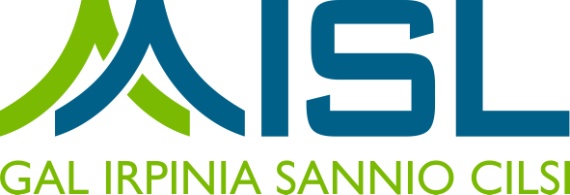 ATS GAL AISLPSR Campania 2014-2020. MISURA 19 – Sviluppo Locale di tipo partecipativo – LEADER.Sottomisura 19.2 Tipologia di Intervento 19.2.1 “Strategie di Sviluppo Locale”Tipologia Intervento 16.1.1“Sostegno per costituzione e funzionamento dei GO del PEI in materia di produttività e sostenibilità dell'agricoltura” - Azione 2“Sostegno ai POI”DICHIARAZIONE SOSTITUTIVA DI ATTO NOTORIO*(Art. 47 del D.P.R. 28 dicembre 2000, n. 445)(MODELLO PER SOCIETÀ)Il/la sottoscritto/a _________________________________ nato/aa _______________ (Prov.___) il _________________, C.F. ________________________, residente a ___________________(____) in via/Piazza ______________________________________________ n._______ (CAP______________)in qualità di (barrare la casella che interessa)titolare dell’impresa individuale rappresentante legale dellaaltro ............................. (specificare)__________________________________________________________________________, con sede legale _____________________________________________________________________________   (Prov____)in via/Piazza_______________________________________________n._________ (CAP_____________), P. IVA / C.F._______________________ telefono _________________ fax___________________ email____________________________________PEC___________________________________________Quale(barrare la casella che interessa)capofila della costituenda ATS  partner della costituenda ATSconsapevole delle sanzioni penali per le ipotesi di falsità in atti e di dichiarazioni mendaci e della conseguente decadenza dai benefici di cui agli art. 75 e 76 del D.P.R. 28 dicembre 2000, n. 445 e a conoscenza del fatto che saranno effettuati controlli anche a campione sulla veridicità delle dichiarazioni reseDICHIARAche l’impresa è regolarmente iscritta nel Registro delle imprese della Camera di Commercio, Industria, Artigianato e Agricoltura della Provincia di ............................................................... per le seguenti   attività ....................................................................................................................................................................... e che i dati dell’iscrizione sono i seguenti: - numero di iscrizione ......................................................................................................- data di iscrizione ............................................................................................................- durata della ditta/data termine ..................................................................................- forma giuridica .................................................................................................................- codice fiscale......................................................... Partita IVA .......................................- codice attività: ......................................................- categoria: ..............................................................che, ai sensi dell’art. 85 del D.Lgs. n. 159/2011, così come modificato dal D.Lgs. n. 218/2012, all’interno della Società sopra descritta ricoprono cariche sociali i seguenti soggetti (indicare i nominativi, le qualifiche, le date di nascita e il luogo di residenza): _____________________________________________________________________________________________________________________________________________________________________________________________________________________________________________________________________________________________________________________________________________________________________________________________________________________________________________________________________________________________________________________________________________________________________________________________________che nei propri confronti e nei confronti dei soggetti sopra indicati non sussistono le cause di divieto, di decadenza o di sospensione di cui all’art. 67 del D.lgs. n. 159/2011;che la società gode del pieno e libero esercizio dei propri diritti, non è in stato di liquidazione, fallimento o concordato preventivo, non ha in corsoalcuna procedura prevista dalla legge fallimentare e tali procedure non si sono verificate nel quinquennio antecedente la data odierna; che la società non si trova nelle situazioni di cuiall’art. 80 del D.Lgs. n. 50/2016. CONSENSO AL TRATTAMENTO DEI DATI PERSONALIIl sottoscritto ……………………………………………….dichiara di aver ricevuto le informazioni di cui all’Art. 13 del Regolamento UE 2016/679, in particolare riguardo ai diritti riconosciuti dal Regolamento UE 2016/679 e di acconsentire, ai sensi e per gli effetti dell’art. 7 e ss. del Regolamento, al trattamento dei dati personali, anche particolari, con le modalità e per le finalità indicate nell’informativa stessa, comunque strettamente connesse e strumentali alla gestione delle finalità di cui all’informativa.Luogo e data, ………………….Timbro e firma__________________________Ai sensi e per gli effetti dell’art. 38, D.P.R. 445 del 28.12.2000 e ss.mm.ii., si allega copia del documento di riconoscimento del dichiarante in corso di validità.